ГУО "Средняя школа №4 г. Пружаны"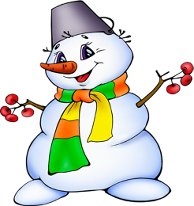 Оздоровительный лагерь "Солнышко"Газета "Зимняя сказка"День 6-ой: День бережливости                                Знай, что нужно экономить                                Воду, свет, газ и нефть.                                Если будешь это делать,                                Хватит их на много лет!     Что значит быть экономным и бережливым? Что нужно экономить и беречь? Каков смысл всех наших стараний? На эти вопросы искали ответы воспитанники нашего пришкольного лагеря во время проведения Дня бережливости.     Начался этот день с информационной минутки «Уроки бережливости», во время которого учащиеся говорили о необходимости бережного отношения к природным ресурсам и рассказали о возможности реально экономить, изменив некоторые свои привычки. 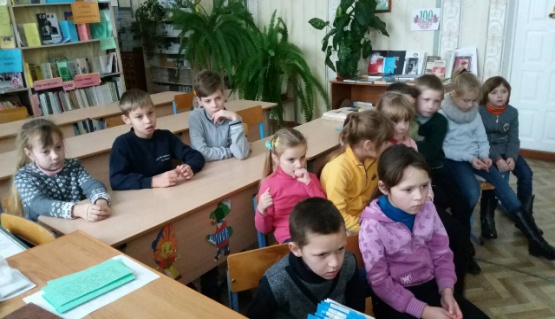 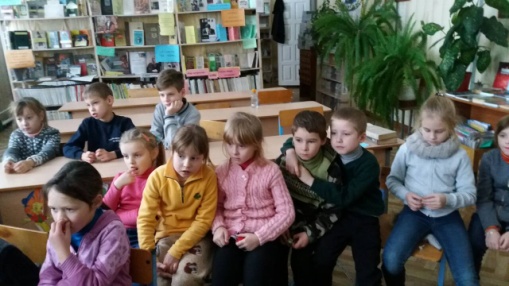      В связи с дождливой погодой экскурсия в детскую библиотеку была отменена. Ребята первого отряда сделали замечательные поделки к Новому году.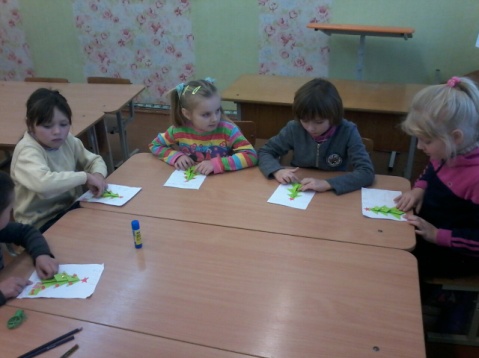 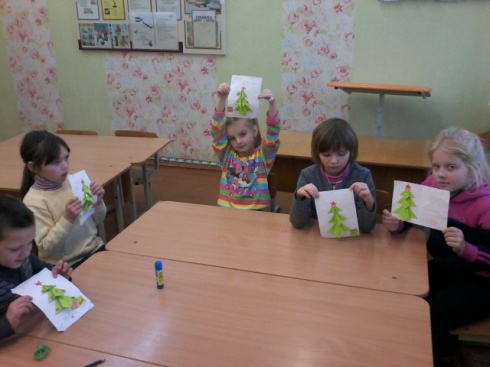      Во второй половине дня обучающиеся второго отряда "Патриоты" приняли участие в конкурсе рисунков "Экология. Глобальная проблема современного мира".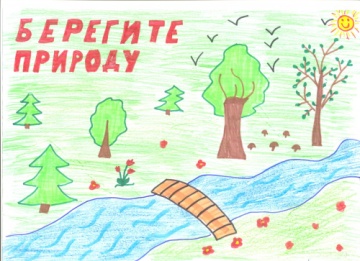 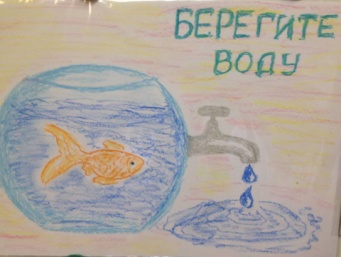 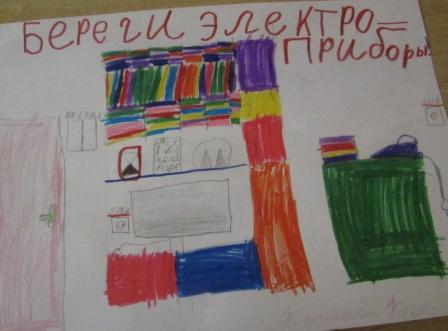 